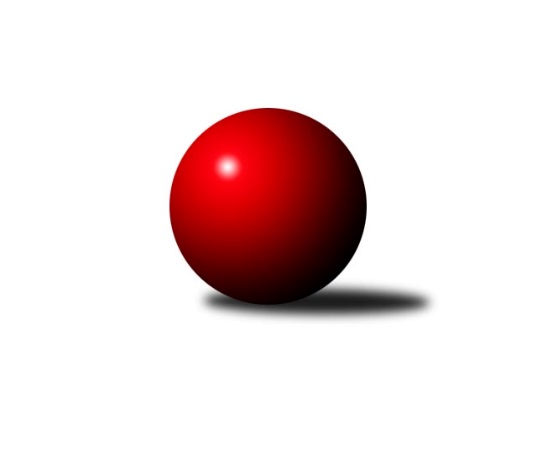 Č.6Ročník 2021/2022	23.5.2024 Mistrovství Prahy 2 2021/2022Statistika 6. kolaTabulka družstev:		družstvo	záp	výh	rem	proh	skore	sety	průměr	body	plné	dorážka	chyby	1.	SK Žižkov C	6	5	0	1	36.5 : 11.5 	(47.0 : 25.0)	2560	10	1798	762	44.2	2.	SK Uhelné sklady C	5	4	0	1	28.0 : 12.0 	(33.5 : 26.5)	2334	8	1647	687	49.4	3.	TJ Kobylisy C	6	4	0	2	31.0 : 17.0 	(43.0 : 29.0)	2325	8	1653	673	54.2	4.	AC Sparta B	4	3	0	1	17.0 : 15.0 	(26.0 : 22.0)	2379	6	1700	679	58.8	5.	KK Slavoj D	5	3	0	2	23.0 : 17.0 	(32.5 : 27.5)	2402	6	1697	705	45.8	6.	SK Uhelné sklady D	4	2	0	2	18.5 : 13.5 	(24.0 : 24.0)	2217	4	1585	632	55.3	7.	SK Meteor D	4	2	0	2	13.0 : 19.0 	(21.0 : 27.0)	2317	4	1686	631	65.8	8.	TJ Rudná C	5	2	0	3	19.0 : 21.0 	(29.0 : 31.0)	2321	4	1637	683	60.4	9.	TJ Kobylisy B	5	2	0	3	18.0 : 22.0 	(31.0 : 29.0)	2394	4	1699	694	61.8	10.	KK Konstruktiva D	5	2	0	3	15.5 : 24.5 	(25.0 : 35.0)	2393	4	1717	676	59.2	11.	KK Slavia C	5	1	1	3	13.0 : 27.0 	(20.5 : 39.5)	2258	3	1615	643	58.4	12.	TJ Vršovice B	5	1	0	4	15.5 : 24.5 	(29.0 : 31.0)	2360	2	1676	683	56.6	13.	KK Slavia B	5	0	1	4	8.0 : 32.0 	(22.5 : 37.5)	2065	1	1471	594	60.8Tabulka doma:		družstvo	záp	výh	rem	proh	skore	sety	průměr	body	maximum	minimum	1.	SK Žižkov C	3	3	0	0	21.5 : 2.5 	(25.0 : 11.0)	2607	6	2647	2531	2.	SK Uhelné sklady C	4	3	0	1	21.0 : 11.0 	(26.5 : 21.5)	2398	6	2437	2358	3.	KK Slavoj D	2	2	0	0	13.0 : 3.0 	(14.0 : 10.0)	2576	4	2585	2567	4.	KK Konstruktiva D	2	2	0	0	11.0 : 5.0 	(15.0 : 9.0)	2522	4	2535	2508	5.	SK Meteor D	2	2	0	0	11.0 : 5.0 	(14.0 : 10.0)	2440	4	2442	2438	6.	TJ Rudná C	3	2	0	1	16.0 : 8.0 	(21.0 : 15.0)	2452	4	2520	2345	7.	TJ Kobylisy C	3	2	0	1	15.0 : 9.0 	(20.5 : 15.5)	2324	4	2349	2283	8.	TJ Kobylisy B	3	2	0	1	13.0 : 11.0 	(21.0 : 15.0)	2285	4	2322	2238	9.	TJ Vršovice B	1	1	0	0	7.0 : 1.0 	(9.0 : 3.0)	2372	2	2372	2372	10.	SK Uhelné sklady D	2	1	0	1	9.5 : 6.5 	(14.0 : 10.0)	2318	2	2343	2293	11.	AC Sparta B	2	1	0	1	6.0 : 10.0 	(10.0 : 14.0)	2475	2	2537	2413	12.	KK Slavia C	2	1	0	1	6.0 : 10.0 	(10.0 : 14.0)	2277	2	2334	2220	13.	KK Slavia B	3	0	1	2	6.0 : 18.0 	(15.5 : 20.5)	1902	1	2076	1786Tabulka venku:		družstvo	záp	výh	rem	proh	skore	sety	průměr	body	maximum	minimum	1.	AC Sparta B	2	2	0	0	11.0 : 5.0 	(16.0 : 8.0)	2332	4	2350	2313	2.	TJ Kobylisy C	3	2	0	1	16.0 : 8.0 	(22.5 : 13.5)	2330	4	2347	2301	3.	SK Žižkov C	3	2	0	1	15.0 : 9.0 	(22.0 : 14.0)	2544	4	2623	2475	4.	SK Uhelné sklady C	1	1	0	0	7.0 : 1.0 	(7.0 : 5.0)	2271	2	2271	2271	5.	SK Uhelné sklady D	2	1	0	1	9.0 : 7.0 	(10.0 : 14.0)	2167	2	2313	2020	6.	KK Slavoj D	3	1	0	2	10.0 : 14.0 	(18.5 : 17.5)	2343	2	2388	2309	7.	KK Slavia C	3	0	1	2	7.0 : 17.0 	(10.5 : 25.5)	2251	1	2307	2213	8.	TJ Kobylisy B	2	0	0	2	5.0 : 11.0 	(10.0 : 14.0)	2448	0	2488	2408	9.	TJ Rudná C	2	0	0	2	3.0 : 13.0 	(8.0 : 16.0)	2255	0	2374	2136	10.	SK Meteor D	2	0	0	2	2.0 : 14.0 	(7.0 : 17.0)	2255	0	2287	2223	11.	KK Slavia B	2	0	0	2	2.0 : 14.0 	(7.0 : 17.0)	2147	0	2332	1961	12.	KK Konstruktiva D	3	0	0	3	4.5 : 19.5 	(10.0 : 26.0)	2350	0	2451	2228	13.	TJ Vršovice B	4	0	0	4	8.5 : 23.5 	(20.0 : 28.0)	2356	0	2453	2145Tabulka podzimní části:		družstvo	záp	výh	rem	proh	skore	sety	průměr	body	doma	venku	1.	SK Žižkov C	6	5	0	1	36.5 : 11.5 	(47.0 : 25.0)	2560	10 	3 	0 	0 	2 	0 	1	2.	SK Uhelné sklady C	5	4	0	1	28.0 : 12.0 	(33.5 : 26.5)	2334	8 	3 	0 	1 	1 	0 	0	3.	TJ Kobylisy C	6	4	0	2	31.0 : 17.0 	(43.0 : 29.0)	2325	8 	2 	0 	1 	2 	0 	1	4.	AC Sparta B	4	3	0	1	17.0 : 15.0 	(26.0 : 22.0)	2379	6 	1 	0 	1 	2 	0 	0	5.	KK Slavoj D	5	3	0	2	23.0 : 17.0 	(32.5 : 27.5)	2402	6 	2 	0 	0 	1 	0 	2	6.	SK Uhelné sklady D	4	2	0	2	18.5 : 13.5 	(24.0 : 24.0)	2217	4 	1 	0 	1 	1 	0 	1	7.	SK Meteor D	4	2	0	2	13.0 : 19.0 	(21.0 : 27.0)	2317	4 	2 	0 	0 	0 	0 	2	8.	TJ Rudná C	5	2	0	3	19.0 : 21.0 	(29.0 : 31.0)	2321	4 	2 	0 	1 	0 	0 	2	9.	TJ Kobylisy B	5	2	0	3	18.0 : 22.0 	(31.0 : 29.0)	2394	4 	2 	0 	1 	0 	0 	2	10.	KK Konstruktiva D	5	2	0	3	15.5 : 24.5 	(25.0 : 35.0)	2393	4 	2 	0 	0 	0 	0 	3	11.	KK Slavia C	5	1	1	3	13.0 : 27.0 	(20.5 : 39.5)	2258	3 	1 	0 	1 	0 	1 	2	12.	TJ Vršovice B	5	1	0	4	15.5 : 24.5 	(29.0 : 31.0)	2360	2 	1 	0 	0 	0 	0 	4	13.	KK Slavia B	5	0	1	4	8.0 : 32.0 	(22.5 : 37.5)	2065	1 	0 	1 	2 	0 	0 	2Tabulka jarní části:		družstvo	záp	výh	rem	proh	skore	sety	průměr	body	doma	venku	1.	TJ Kobylisy C	0	0	0	0	0.0 : 0.0 	(0.0 : 0.0)	0	0 	0 	0 	0 	0 	0 	0 	2.	AC Sparta B	0	0	0	0	0.0 : 0.0 	(0.0 : 0.0)	0	0 	0 	0 	0 	0 	0 	0 	3.	TJ Vršovice B	0	0	0	0	0.0 : 0.0 	(0.0 : 0.0)	0	0 	0 	0 	0 	0 	0 	0 	4.	SK Meteor D	0	0	0	0	0.0 : 0.0 	(0.0 : 0.0)	0	0 	0 	0 	0 	0 	0 	0 	5.	TJ Rudná C	0	0	0	0	0.0 : 0.0 	(0.0 : 0.0)	0	0 	0 	0 	0 	0 	0 	0 	6.	SK Žižkov C	0	0	0	0	0.0 : 0.0 	(0.0 : 0.0)	0	0 	0 	0 	0 	0 	0 	0 	7.	TJ Kobylisy B	0	0	0	0	0.0 : 0.0 	(0.0 : 0.0)	0	0 	0 	0 	0 	0 	0 	0 	8.	KK Slavoj D	0	0	0	0	0.0 : 0.0 	(0.0 : 0.0)	0	0 	0 	0 	0 	0 	0 	0 	9.	KK Slavia C	0	0	0	0	0.0 : 0.0 	(0.0 : 0.0)	0	0 	0 	0 	0 	0 	0 	0 	10.	SK Uhelné sklady C	0	0	0	0	0.0 : 0.0 	(0.0 : 0.0)	0	0 	0 	0 	0 	0 	0 	0 	11.	SK Uhelné sklady D	0	0	0	0	0.0 : 0.0 	(0.0 : 0.0)	0	0 	0 	0 	0 	0 	0 	0 	12.	KK Konstruktiva D	0	0	0	0	0.0 : 0.0 	(0.0 : 0.0)	0	0 	0 	0 	0 	0 	0 	0 	13.	KK Slavia B	0	0	0	0	0.0 : 0.0 	(0.0 : 0.0)	0	0 	0 	0 	0 	0 	0 	0 Zisk bodů pro družstvo:		jméno hráče	družstvo	body	zápasy	v %	dílčí body	sety	v %	1.	Pavel Váňa 	SK Žižkov C 	6	/	6	(100%)	9	/	12	(75%)	2.	Miloslav Dušek 	SK Uhelné sklady C 	5	/	5	(100%)	9	/	10	(90%)	3.	Jiří Bendl 	SK Uhelné sklady C 	5	/	5	(100%)	8.5	/	10	(85%)	4.	Vladislav Škrabal 	SK Žižkov C 	5	/	5	(100%)	8	/	10	(80%)	5.	Eva Kozáková 	SK Uhelné sklady C 	5	/	5	(100%)	5	/	10	(50%)	6.	Hana Křemenová 	SK Žižkov C 	5	/	6	(83%)	10	/	12	(83%)	7.	Pavel Moravec 	TJ Kobylisy C 	5	/	6	(83%)	9	/	12	(75%)	8.	Tomáš Pokorný 	SK Žižkov C 	4	/	4	(100%)	7	/	8	(88%)	9.	Jana Dušková 	SK Uhelné sklady D 	4	/	4	(100%)	7	/	8	(88%)	10.	Miroslav Viktorin 	AC Sparta B 	4	/	4	(100%)	6	/	8	(75%)	11.	Vojtěch Vojtíšek 	TJ Kobylisy B 	4	/	5	(80%)	8	/	10	(80%)	12.	Roman Hrdlička 	KK Slavoj D 	4	/	5	(80%)	8	/	10	(80%)	13.	Kateřina Holanová 	KK Slavoj D 	4	/	5	(80%)	7	/	10	(70%)	14.	Vladimír Strnad 	TJ Vršovice B 	4	/	5	(80%)	7	/	10	(70%)	15.	Dana Školová 	SK Uhelné sklady C 	4	/	5	(80%)	7	/	10	(70%)	16.	Josef Mach 	TJ Kobylisy C 	4	/	5	(80%)	6	/	10	(60%)	17.	Tomáš Kazimour 	SK Žižkov C 	4	/	5	(80%)	6	/	10	(60%)	18.	Zdeněk Šrot 	TJ Kobylisy C 	4	/	6	(67%)	6	/	12	(50%)	19.	Karel Wolf 	TJ Vršovice B 	3.5	/	5	(70%)	5	/	10	(50%)	20.	Jaroslav Pleticha ml.	KK Konstruktiva D 	3	/	3	(100%)	5	/	6	(83%)	21.	Stanislava Sábová 	SK Uhelné sklady D 	3	/	3	(100%)	5	/	6	(83%)	22.	Irena Prokůpková 	TJ Rudná C 	3	/	4	(75%)	5	/	8	(63%)	23.	Robert Kratochvíl 	TJ Kobylisy C 	3	/	4	(75%)	5	/	8	(63%)	24.	Jiří Kuděj 	SK Uhelné sklady D 	3	/	4	(75%)	4	/	8	(50%)	25.	Jitka Kudějová 	SK Uhelné sklady D 	3	/	4	(75%)	4	/	8	(50%)	26.	Jiří Sládek 	KK Slavia C 	3	/	5	(60%)	8	/	10	(80%)	27.	Milan Mareš 	KK Slavia B 	3	/	5	(60%)	8	/	10	(80%)	28.	Josef Hladík 	TJ Vršovice B 	3	/	5	(60%)	8	/	10	(80%)	29.	Jiří Čihák 	KK Konstruktiva D 	3	/	5	(60%)	6	/	10	(60%)	30.	Marián Kováč 	TJ Kobylisy B 	3	/	5	(60%)	6	/	10	(60%)	31.	Marek Dvořák 	TJ Rudná C 	3	/	5	(60%)	5	/	10	(50%)	32.	Karel Balliš 	KK Slavoj D 	3	/	5	(60%)	4	/	10	(40%)	33.	Michal Matyska 	TJ Kobylisy C 	3	/	6	(50%)	6	/	12	(50%)	34.	Michael Šepič 	SK Meteor D 	2	/	2	(100%)	2	/	4	(50%)	35.	Anna Novotná 	TJ Rudná C 	2	/	3	(67%)	4	/	6	(67%)	36.	Šarlota Smutná 	KK Konstruktiva D 	2	/	3	(67%)	3	/	6	(50%)	37.	Michal Kocan 	KK Slavia B 	2	/	4	(50%)	6	/	8	(75%)	38.	Michal Kliment 	TJ Kobylisy B 	2	/	4	(50%)	5	/	8	(63%)	39.	Jiří Neumajer 	AC Sparta B 	2	/	4	(50%)	4	/	8	(50%)	40.	Václav Císař 	TJ Kobylisy B 	2	/	4	(50%)	4	/	8	(50%)	41.	Hana Zdražilová 	KK Slavoj D 	2	/	4	(50%)	4	/	8	(50%)	42.	Jan Vácha 	AC Sparta B 	2	/	4	(50%)	4	/	8	(50%)	43.	Zdeněk Cepl 	AC Sparta B 	2	/	4	(50%)	4	/	8	(50%)	44.	Jan Klégr 	TJ Rudná C 	2	/	4	(50%)	3	/	8	(38%)	45.	Miroslav Šostý 	SK Meteor D 	2	/	4	(50%)	3	/	8	(38%)	46.	Jarmila Zimáková 	TJ Rudná C 	2	/	5	(40%)	7	/	10	(70%)	47.	Petr Moravec 	TJ Kobylisy C 	2	/	5	(40%)	5.5	/	10	(55%)	48.	Lidmila Fořtová 	KK Slavia C 	2	/	5	(40%)	5	/	10	(50%)	49.	Blanka Koubová 	KK Slavoj D 	2	/	5	(40%)	4.5	/	10	(45%)	50.	Štěpán Fatka 	TJ Rudná C 	2	/	5	(40%)	4	/	10	(40%)	51.	Václav Papež 	TJ Vršovice B 	2	/	5	(40%)	4	/	10	(40%)	52.	Tomáš Rybka 	KK Slavia C 	2	/	5	(40%)	3.5	/	10	(35%)	53.	Nikola Zuzánková 	KK Slavia C 	2	/	5	(40%)	3	/	10	(30%)	54.	Tomáš Herman 	SK Žižkov C 	2	/	6	(33%)	5	/	12	(42%)	55.	Luboš Polák 	TJ Vršovice B 	1	/	1	(100%)	2	/	2	(100%)	56.	Markéta Březinová 	TJ Kobylisy B 	1	/	1	(100%)	2	/	2	(100%)	57.	Anna Nowaková 	TJ Kobylisy C 	1	/	1	(100%)	2	/	2	(100%)	58.	Hana Poláčková 	TJ Rudná C 	1	/	1	(100%)	1	/	2	(50%)	59.	Jakub Wrzecionko 	KK Konstruktiva D 	1	/	1	(100%)	1	/	2	(50%)	60.	Markéta Baťková 	KK Slavoj D 	1	/	2	(50%)	3	/	4	(75%)	61.	Vladimír Jahelka 	KK Slavoj D 	1	/	2	(50%)	2	/	4	(50%)	62.	Josef Kocan 	KK Slavia B 	1	/	2	(50%)	1.5	/	4	(38%)	63.	Jan Nowak 	TJ Kobylisy C 	1	/	3	(33%)	3.5	/	6	(58%)	64.	Jaroslav Krčma 	TJ Kobylisy B 	1	/	3	(33%)	3	/	6	(50%)	65.	Zdeněk Boháč 	SK Meteor D 	1	/	3	(33%)	3	/	6	(50%)	66.	Jan Pozner 	SK Meteor D 	1	/	3	(33%)	2	/	6	(33%)	67.	Vlasta Nováková 	SK Uhelné sklady D 	1	/	3	(33%)	2	/	6	(33%)	68.	Vladimír Dvořák 	SK Meteor D 	1	/	4	(25%)	4	/	8	(50%)	69.	Kamila Svobodová 	AC Sparta B 	1	/	4	(25%)	4	/	8	(50%)	70.	Richard Sekerák 	SK Meteor D 	1	/	4	(25%)	4	/	8	(50%)	71.	Zdenka Cachová 	KK Konstruktiva D 	1	/	4	(25%)	4	/	8	(50%)	72.	Bedřich Bernátek 	SK Meteor D 	1	/	4	(25%)	3	/	8	(38%)	73.	Jan Kryda 	KK Slavia B 	1	/	4	(25%)	3	/	8	(38%)	74.	Miloš Endrle 	SK Uhelné sklady C 	1	/	4	(25%)	3	/	8	(38%)	75.	Jan Váňa 	KK Konstruktiva D 	1	/	4	(25%)	1	/	8	(13%)	76.	Milan Mareš st.	KK Slavia B 	1	/	5	(20%)	4	/	10	(40%)	77.	Karel Erben 	TJ Kobylisy B 	1	/	5	(20%)	3	/	10	(30%)	78.	Jindra Kafková 	SK Uhelné sklady D 	0.5	/	1	(50%)	1	/	2	(50%)	79.	Petr Opatovský 	SK Žižkov C 	0.5	/	2	(25%)	2	/	4	(50%)	80.	Miroslav Klabík 	TJ Vršovice B 	0	/	1	(0%)	1	/	2	(50%)	81.	Petr Štich 	SK Uhelné sklady D 	0	/	1	(0%)	0	/	2	(0%)	82.	Jaroslav Klíma 	SK Uhelné sklady D 	0	/	1	(0%)	0	/	2	(0%)	83.	Jaroslav Bělohlávek 	TJ Vršovice B 	0	/	1	(0%)	0	/	2	(0%)	84.	Přemysl Jonák 	KK Slavia C 	0	/	1	(0%)	0	/	2	(0%)	85.	Jaromír Deák 	TJ Kobylisy B 	0	/	1	(0%)	0	/	2	(0%)	86.	Jan Šipl 	KK Slavoj D 	0	/	1	(0%)	0	/	2	(0%)	87.	 	 	0	/	1	(0%)	0	/	2	(0%)	88.	Zdeněk Mora 	TJ Rudná C 	0	/	1	(0%)	0	/	2	(0%)	89.	Daniel Kulhánek 	KK Slavoj D 	0	/	1	(0%)	0	/	2	(0%)	90.	Zbyněk Lébl 	KK Konstruktiva D 	0	/	1	(0%)	0	/	2	(0%)	91.	Karel Bernat 	KK Slavia C 	0	/	1	(0%)	0	/	2	(0%)	92.	Bohumír Musil 	KK Konstruktiva D 	0	/	2	(0%)	1	/	4	(25%)	93.	Karel Svitavský 	TJ Vršovice B 	0	/	2	(0%)	1	/	4	(25%)	94.	Barbora Slunečková 	TJ Rudná C 	0	/	2	(0%)	0	/	4	(0%)	95.	Tomáš Eštók 	KK Konstruktiva D 	0	/	2	(0%)	0	/	4	(0%)	96.	Michal Fořt 	KK Slavia C 	0	/	2	(0%)	0	/	4	(0%)	97.	Josef Císař 	TJ Kobylisy B 	0	/	2	(0%)	0	/	4	(0%)	98.	Jiří Váňa 	SK Žižkov C 	0	/	2	(0%)	0	/	4	(0%)	99.	Jiří Budil 	SK Uhelné sklady C 	0	/	2	(0%)	0	/	4	(0%)	100.	Jan Rabenseifner 	KK Slavia C 	0	/	3	(0%)	1	/	6	(17%)	101.	Daniela Daňková 	SK Uhelné sklady D 	0	/	3	(0%)	1	/	6	(17%)	102.	Jaroslav Havránek 	TJ Vršovice B 	0	/	3	(0%)	1	/	6	(17%)	103.	Olga Brožová 	SK Uhelné sklady C 	0	/	3	(0%)	1	/	6	(17%)	104.	Jiří Kryda st.	KK Slavia B 	0	/	3	(0%)	0	/	6	(0%)	105.	Michal Vorlíček 	KK Slavia C 	0	/	3	(0%)	0	/	6	(0%)	106.	Vít Fikejzl 	AC Sparta B 	0	/	4	(0%)	4	/	8	(50%)	107.	Magdaléna Jakešová 	KK Konstruktiva D 	0	/	4	(0%)	3	/	8	(38%)	108.	Jiří Kryda ml.	KK Slavia B 	0	/	4	(0%)	0	/	8	(0%)Průměry na kuželnách:		kuželna	průměr	plné	dorážka	chyby	výkon na hráče	1.	SK Žižkov Praha, 1-2	2559	1797	762	41.0	(426.5)	2.	SK Žižkov Praha, 1-4	2513	1755	758	52.5	(418.8)	3.	KK Konstruktiva Praha, 1-4	2466	1754	712	57.3	(411.1)	4.	Meteor, 1-2	2427	1729	698	50.0	(404.6)	5.	TJ Sokol Rudná, 1-2	2346	1656	690	61.7	(391.1)	6.	Zvon, 1-2	2340	1650	690	53.4	(390.1)	7.	KK Slavia Praha, 1-2	2333	1653	680	39.0	(388.9)	8.	Vršovice, 1-2	2299	1659	640	65.5	(383.2)	9.	Kobylisy, 1-2	2263	1622	641	61.2	(377.2)	10.	KK Slavia Praha, 3-4	2173	1549	624	65.5	(362.3)Nejlepší výkony na kuželnách:SK Žižkov Praha, 1-2KK Slavoj D	2585	3. kolo	Kateřina Holanová 	KK Slavoj D	472	3. koloKK Slavoj D	2567	1. kolo	Roman Hrdlička 	KK Slavoj D	458	3. koloSK Žižkov C	2533	3. kolo	Tomáš Kazimour 	SK Žižkov C	457	3. koloKK Konstruktiva D	2451	1. kolo	Jaroslav Pleticha ml.	KK Konstruktiva D	455	1. kolo		. kolo	Kateřina Holanová 	KK Slavoj D	454	1. kolo		. kolo	Hana Křemenová 	SK Žižkov C	452	3. kolo		. kolo	Markéta Baťková 	KK Slavoj D	446	1. kolo		. kolo	Roman Hrdlička 	KK Slavoj D	441	1. kolo		. kolo	Pavel Váňa 	SK Žižkov C	434	3. kolo		. kolo	Petr Opatovský 	SK Žižkov C	432	3. koloSK Žižkov Praha, 1-4SK Žižkov C	2647	6. kolo	Vladislav Škrabal 	SK Žižkov C	476	6. koloSK Žižkov C	2644	2. kolo	Hana Křemenová 	SK Žižkov C	469	6. koloSK Žižkov C	2531	4. kolo	Pavel Váňa 	SK Žižkov C	465	2. koloTJ Kobylisy B	2408	4. kolo	Tomáš Pokorný 	SK Žižkov C	465	2. koloTJ Vršovice B	2379	6. kolo	Tomáš Kazimour 	SK Žižkov C	455	2. koloKK Slavia B	2332	2. kolo	Vladislav Škrabal 	SK Žižkov C	453	4. kolo		. kolo	Marián Kováč 	TJ Kobylisy B	450	4. kolo		. kolo	Hana Křemenová 	SK Žižkov C	450	2. kolo		. kolo	Pavel Váňa 	SK Žižkov C	446	6. kolo		. kolo	Pavel Váňa 	SK Žižkov C	444	4. koloKK Konstruktiva Praha, 1-4SK Žižkov C	2623	5. kolo	Miroslav Viktorin 	AC Sparta B	478	5. koloKK Konstruktiva D	2538	3. kolo	Hana Křemenová 	SK Žižkov C	472	5. koloAC Sparta B	2537	5. kolo	Jiří Čihák 	KK Konstruktiva D	461	3. koloKK Konstruktiva D	2535	4. kolo	Jaroslav Pleticha ml.	KK Konstruktiva D	459	4. koloKK Konstruktiva D	2508	2. kolo	Miroslav Viktorin 	AC Sparta B	457	3. koloTJ Kobylisy B	2488	2. kolo	Jaroslav Pleticha ml.	KK Konstruktiva D	456	2. koloTJ Vršovice B	2453	4. kolo	Josef Hladík 	TJ Vršovice B	451	4. koloAC Sparta B	2428	3. kolo	Vladimír Strnad 	TJ Vršovice B	451	1. koloAC Sparta B	2413	1. kolo	Jiří Čihák 	KK Konstruktiva D	448	4. koloTJ Vršovice B	2145	1. kolo	Pavel Váňa 	SK Žižkov C	448	5. koloMeteor, 1-2SK Meteor D	2524	4. kolo	Richard Sekerák 	SK Meteor D	459	4. koloSK Meteor D	2442	2. kolo	Miroslav Šostý 	SK Meteor D	455	4. koloSK Meteor D	2438	6. kolo	Josef Hladík 	TJ Vršovice B	453	2. koloSK Uhelné sklady D	2400	4. kolo	Jakub Wrzecionko 	KK Konstruktiva D	446	6. koloTJ Vršovice B	2389	2. kolo	Bedřich Bernátek 	SK Meteor D	437	2. koloKK Konstruktiva D	2372	6. kolo	Jana Dušková 	SK Uhelné sklady D	436	4. kolo		. kolo	Zdeněk Boháč 	SK Meteor D	428	4. kolo		. kolo	Richard Sekerák 	SK Meteor D	427	6. kolo		. kolo	Šarlota Smutná 	KK Konstruktiva D	423	6. kolo		. kolo	Václav Papež 	TJ Vršovice B	421	2. koloTJ Sokol Rudná, 1-2TJ Rudná C	2520	5. kolo	Milan Mareš 	KK Slavia B	476	6. koloTJ Rudná C	2491	6. kolo	Jarmila Zimáková 	TJ Rudná C	458	5. koloSK Žižkov C	2475	1. kolo	Irena Prokůpková 	TJ Rudná C	450	5. koloTJ Rudná C	2345	1. kolo	Marek Dvořák 	TJ Rudná C	444	6. koloSK Meteor D	2287	5. kolo	Tomáš Pokorný 	SK Žižkov C	443	1. koloKK Slavia B	1961	6. kolo	Irena Prokůpková 	TJ Rudná C	441	6. kolo		. kolo	Tomáš Kazimour 	SK Žižkov C	438	1. kolo		. kolo	Pavel Váňa 	SK Žižkov C	431	1. kolo		. kolo	Marek Dvořák 	TJ Rudná C	428	5. kolo		. kolo	Jarmila Zimáková 	TJ Rudná C	424	1. koloZvon, 1-2SK Uhelné sklady C	2437	1. kolo	Miloslav Dušek 	SK Uhelné sklady C	486	4. koloSK Uhelné sklady C	2411	3. kolo	Jiří Bendl 	SK Uhelné sklady C	453	3. koloKK Slavoj D	2388	6. kolo	Miloslav Dušek 	SK Uhelné sklady C	452	1. koloSK Uhelné sklady C	2384	4. kolo	Roman Hrdlička 	KK Slavoj D	445	6. koloTJ Rudná C	2374	4. kolo	Jiří Bendl 	SK Uhelné sklady C	429	6. koloSK Uhelné sklady C	2358	6. kolo	Štěpán Fatka 	TJ Rudná C	429	4. koloAC Sparta B	2350	2. kolo	Marek Dvořák 	TJ Rudná C	425	4. koloSK Uhelné sklady D	2343	5. kolo	Miloslav Dušek 	SK Uhelné sklady C	422	6. koloTJ Kobylisy C	2301	1. kolo	Vladimír Jahelka 	KK Slavoj D	422	6. koloSK Uhelné sklady D	2293	2. kolo	Zdeněk Šrot 	TJ Kobylisy C	416	1. koloKK Slavia Praha, 1-2AC Sparta B	2346	4. kolo	Jana Dušková 	SK Uhelné sklady D	432	6. koloKK Slavia C	2334	2. kolo	Jan Vácha 	AC Sparta B	430	4. koloKK Slavoj D	2333	2. kolo	Karel Balliš 	KK Slavoj D	427	2. koloSK Uhelné sklady D	2313	6. kolo	Jiří Sládek 	KK Slavia C	416	2. koloKK Slavia C	2251	4. kolo	Tomáš Rybka 	KK Slavia C	410	2. koloKK Slavia C	2220	6. kolo	Nikola Zuzánková 	KK Slavia C	405	6. kolo		. kolo	Přemysl Jonák 	KK Slavia C	402	4. kolo		. kolo	Blanka Koubová 	KK Slavoj D	395	2. kolo		. kolo	Nikola Zuzánková 	KK Slavia C	395	2. kolo		. kolo	Kateřina Holanová 	KK Slavoj D	394	2. koloVršovice, 1-2TJ Vršovice B	2424	3. kolo	Karel Wolf 	TJ Vršovice B	457	3. koloTJ Vršovice B	2372	5. kolo	Jiří Sládek 	KK Slavia C	434	5. koloKK Slavia C	2234	5. kolo	Vladimír Strnad 	TJ Vršovice B	426	5. koloSK Uhelné sklady D	2166	3. kolo	Karel Wolf 	TJ Vršovice B	422	5. kolo		. kolo	Vladimír Strnad 	TJ Vršovice B	414	3. kolo		. kolo	Luboš Polák 	TJ Vršovice B	414	5. kolo		. kolo	Josef Hladík 	TJ Vršovice B	410	5. kolo		. kolo	Josef Hladík 	TJ Vršovice B	403	3. kolo		. kolo	Karel Svitavský 	TJ Vršovice B	389	3. kolo		. kolo	Jaroslav Havránek 	TJ Vršovice B	388	3. koloKobylisy, 1-2TJ Kobylisy C	2349	2. kolo	Jiří Neumajer 	AC Sparta B	427	6. koloTJ Kobylisy C	2341	5. kolo	Karel Erben 	TJ Kobylisy B	422	3. koloTJ Kobylisy C	2340	4. kolo	Hana Zdražilová 	KK Slavoj D	421	4. koloTJ Kobylisy B	2322	3. kolo	Markéta Březinová 	TJ Kobylisy B	418	1. koloAC Sparta B	2313	6. kolo	Miroslav Viktorin 	AC Sparta B	417	6. koloKK Slavoj D	2309	4. kolo	Michal Kliment 	TJ Kobylisy B	417	5. koloTJ Kobylisy B	2296	5. kolo	Josef Mach 	TJ Kobylisy C	414	4. koloTJ Kobylisy C	2283	6. kolo	Vojtěch Vojtíšek 	TJ Kobylisy B	410	1. koloTJ Kobylisy B	2238	1. kolo	Robert Kratochvíl 	TJ Kobylisy C	410	5. koloKK Slavia C	2213	3. kolo	Jiří Sládek 	KK Slavia C	409	3. koloKK Slavia Praha, 3-4TJ Kobylisy C	2347	3. kolo	Jiří Sládek 	KK Slavia C	442	1. koloKK Slavia C	2307	1. kolo	Miloslav Dušek 	SK Uhelné sklady C	416	5. koloSK Uhelné sklady C	2271	5. kolo	Milan Mareš 	KK Slavia B	416	1. koloKK Slavia B	2076	5. kolo	Michal Matyska 	TJ Kobylisy C	414	3. koloKK Slavia B	1845	1. kolo	Pavel Moravec 	TJ Kobylisy C	412	3. koloKK Slavia B	1786	3. kolo	Michal Kocan 	KK Slavia B	411	1. kolo		. kolo	Nikola Zuzánková 	KK Slavia C	407	1. kolo		. kolo	Zdeněk Šrot 	TJ Kobylisy C	397	3. kolo		. kolo	Milan Mareš st.	KK Slavia B	395	1. kolo		. kolo	Michal Kocan 	KK Slavia B	395	5. koloČetnost výsledků:	8.0 : 0.0	2x	7.5 : 0.5	1x	7.0 : 1.0	4x	6.5 : 1.5	1x	6.0 : 2.0	12x	5.0 : 3.0	4x	4.0 : 4.0	1x	3.0 : 5.0	3x	2.0 : 6.0	3x	1.0 : 7.0	5x